苏州市人力资源社会保障培训指导中心公开招聘工作人员面试及总成绩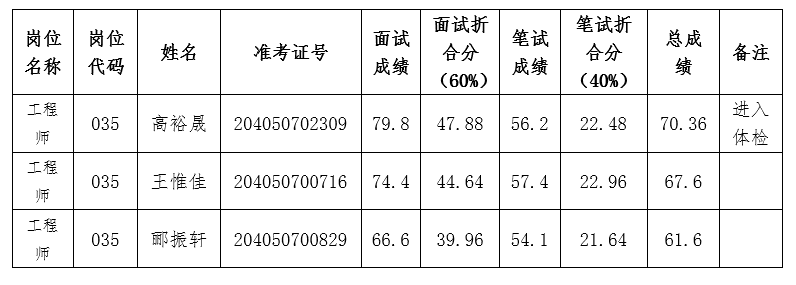 